Der henvises til Sundhedsstyrelsens hjemmeside vedr. Europæiske Reference Netværk for mere information, http://sundhedsstyrelsen.dk/da/sundhed/planlaegning-og-beredskab/specialeplanlaegning/ern* Alle felter udfyldes, og relevante bilag vedlægges ansøgningenSvarAnsøgerafdeling og sygehus inkl. kontaktpersonSøges der til et eksisterende netværk, J/N Navn på netværketEventuelle øvrige medlemmer, både danske og udenlandskeBeskriv netværkets specialiseringsområdeEr specialiseringsområdet omfattet af Sundhedsstyrelsens specialeplan? (se www.sst.dk). Hvis ja, beskriv hvorledes. Angivelse af bilag (projektbeskrivelse m.v.)NavnDato og underskrift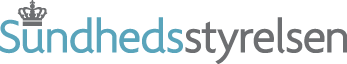 